	 	УТВЕРЖДЕНО приказом директора МАОУ СОШ № 6______________И.Ю. Бурахович«17» августа 2015 года ПОЛОЖЕНИЕо конфликте интересов педагогического работникамуниципального автономного общеобразовательного учреждения средней общеобразовательной школы №6 муниципального образования город-курорт Геленджик1.Настоящее Положение о конфликте интересов педагогического работника МАОУ СОШ №6 (далее – Положение) разработано на основе Федерального закона от 29.12.2012 №273-ФЗ «Об образовании в Российской Федерации» (глава 1 статья 2 п.33, глава 5 статьи 47,48).  2. Положение разработано с целью оптимизации взаимодействия педагогических работников с другими участниками образовательных отношений, профилактики конфликта интересов педагогического работника, при котором у педагогического работника при осуществлении им профессиональной деятельности возникает личная заинтересованность в получении материальной выгоды, или иного преимущества, и которая влияет, или может повлиять, на надлежащее исполнение педагогическим работником профессиональных обязанностей вследствие противоречия между его личной заинтересованностью и интересами обучающегося, родителей (законных представителей) несовершеннолетних обучающихся.  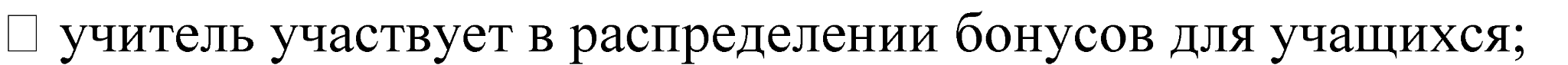 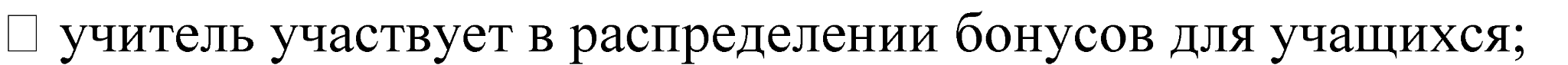 3.Конкретными ситуациями конфликта интересов, в которых педагогических работник может оказаться в процессе выполнения своих должностных обязанностей, наиболее вероятными являются следующие:  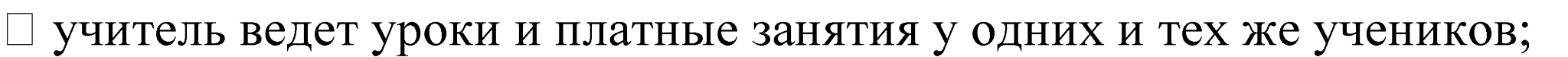 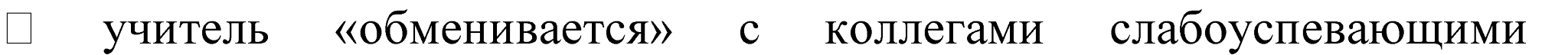 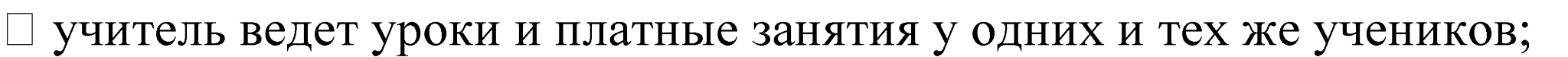 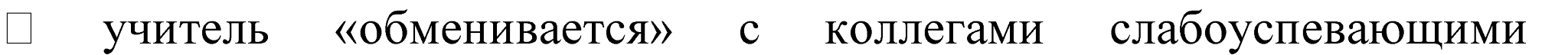 обучающимися для репетиторства;  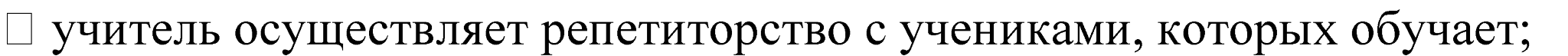 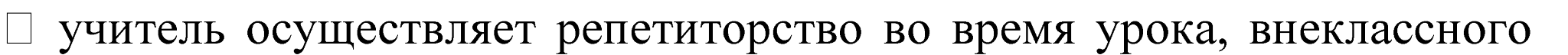 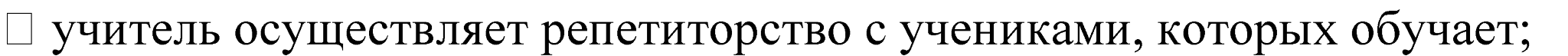 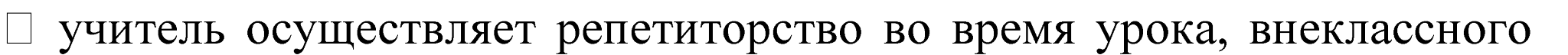 мероприятия и т.д.;  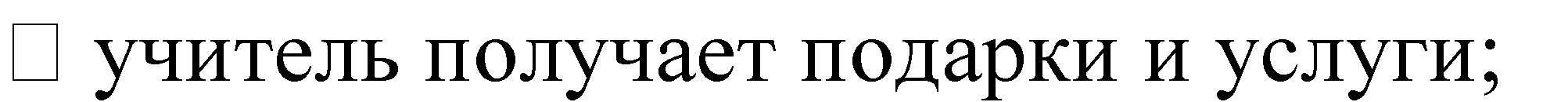 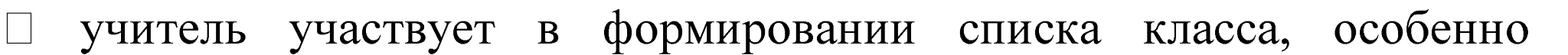 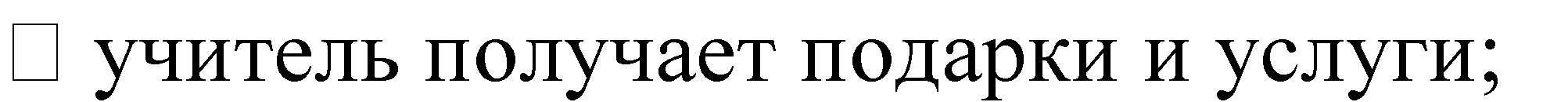 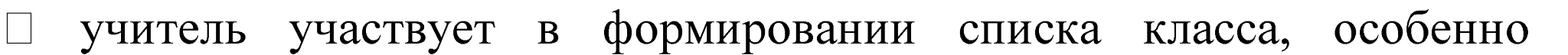 первоклассников;  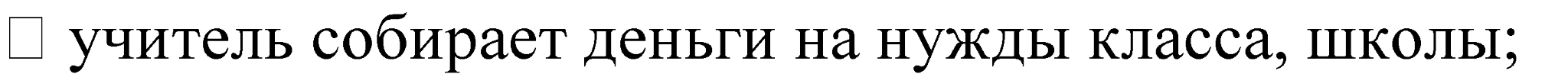 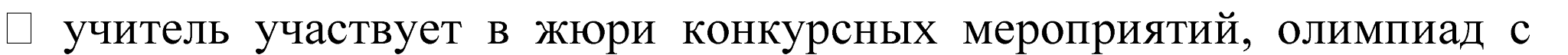 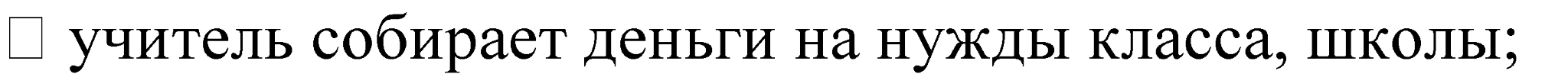 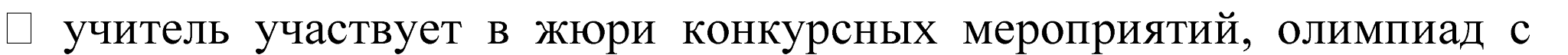 участием своих обучающихся;  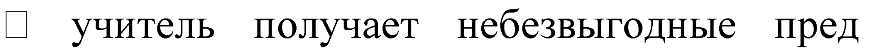                                                                                            ложения от родителей учеников, которых он обучает или у которых является классным руководителем;  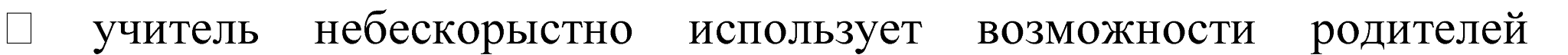 обучающихся;                                                       нные в школе запреты и т.д.  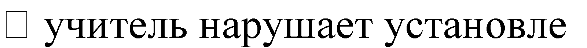 4.Для предотвращения конфликта интересов педагогическим работникам школы необходимо следовать «Кодексу педагогического работника МАОУ СОШ №6 по предотвращению конфликта интересов».  5.Педагогический работник МАОУ СОШ №6, в отношении которого возник спор о конфликте интересов, вправе обратиться в Комиссию по урегулированию споров между участниками образовательных отношений, в функциональные обязанности которой входит прием вопросов сотрудников об определении наличия или отсутствия данного конфликта.  6. Обратиться в Комиссию можно только в письменной форме. 